Supplemental MaterialParticulate matter and emergency visits for asthma: comparison of their associations in the presence and absence of wildfire smoke in Reno, Nevada, 2013-2018Daniel Kiser, William J. Metcalf, Gai Elhanan, Brendan Schnieder, Karen Schlauch, Andrew Joros, Craig Petersen, Joseph GrzymskiTable of ContentsTable S1 – Rate ratios for the change in asthma visits due to a 5 µg/m3 increase in PM on non-wildfire and wildfire days in the single-fraction models (primary analysis).Table S2 – Rate ratios for the change in asthma visits due to a 5 µg/m3 increase in PM on non-wildfire and wildfire days in the single-fraction models (sensitivity analysis with a rolling seven-day average of daily minimum temperature substituted for a rolling seven-day average of daily mean temperature in the base model).Table S3 – Rate ratios for the change in asthma visits due to a 5 µg/m3 increase in PM on non-wildfire and wildfire days in the single-fraction models (sensitivity analysis with a rolling seven-day average of daily maximum temperature substituted for a rolling seven-day average of daily mean temperature in the base model).Table S4 – Rate ratios for the change in asthma visits due to a 5 µg/m3 increase in PM on non-wildfire and wildfire days in the single-fraction models (sensitivity analysis with a rolling seven-day average of daily mean relative humidity included in the base model in addition to a rolling seven-day average of daily mean temperature).Table S5 – Estimated coefficients from the two-fraction model: comparison between the primary and sensitivity analyses.Figure S – Rate ratios for asthma visits to the ED and UC centers in the presence or absence of wildfire smoke (sensitivity analysis with a rolling seven-day average of daily minimum temperature substituted for a rolling seven-day average of daily mean temperature in the base model).  PM was scaled to 5 µg/m3 for all fractions and lags.  Numeric labels between points are estimates of the change in the rate ratio when wildfire smoke is present compared to when it is not present, presented as a factor.  This change can also be presented as a percent (i.e., the factor 1.028 is equivalent to an increase of 2.8%), which is how the changes are presented in the body of the paper.  Rate ratios and the differences between them are presented in tabular form in Table S2.Figure S – Rate ratios for asthma visits to the ED and UC centers in the presence or absence of wildfire smoke (sensitivity analysis with a rolling seven-day average of daily maximum temperature substituted for a rolling seven-day average of daily mean temperature in the base model).  PM was scaled to 5 µg/m3 for all fractions and lags.  Numeric labels between points are estimates of the change in the rate ratio when wildfire smoke is present compared to when it is not present, presented as a factor.  This change can also be presented as a percent (i.e., the factor 1.028 is equivalent to an increase of 2.8%), which is how the changes are presented in the body of the paper.  Rate ratios and the differences between them are presented in tabular form in Table S3.Figure S – Rate ratios for asthma visits to the ED and UC centers in the presence or absence of wildfire smoke (sensitivity analysis with a rolling seven-day average of daily mean relative humidity included in the base model in addition to a rolling seven-day average of daily mean temperature).  PM was scaled to 5 µg/m3 for all fractions and lags.  Numeric labels between points are estimates of the change in the rate ratio when wildfire smoke is present compared to when it is not present, presented as a factor.  This change can also be presented as a percent (i.e., the factor 1.028 is equivalent to an increase of 2.8%), which is how the changes are presented in the body of the paper.  Rate ratios and the differences between them are presented in tabular form in Table S4.Figure S – Percent increase in asthma visits due to wildfire smoke, at given levels of PM2.5 and PM10-2.5 (sensitivity analysis with a rolling seven-day average of daily minimum temperature substituted for a rolling seven-day average of daily mean temperature in the base model).  Estimates were constrained to the regions within 5 µg/m3 of a wildfire data point to limit extrapolation.  Shaded regions indicate estimates that were significant at the 0.05 level.Figure S – Percent increase in asthma visits due to wildfire smoke, at given levels of PM2.5 and PM10-2.5 (sensitivity analysis with a rolling seven-day average of daily maximum temperature substituted for a rolling seven-day average of daily mean temperature in the base model).  Estimates were constrained to the regions within 5 µg/m3 of a wildfire data point to limit extrapolation.  Shaded regions indicate estimates that were significant at the 0.05 level.Figure S – Percent increase in asthma visits due to wildfire smoke, at given levels of PM2.5 and PM10-2.5 (sensitivity analysis with a rolling seven-day average of daily mean relative humidity included in the base model in addition to a rolling seven-day average of daily mean temperature).  Estimates were constrained to the regions within 5 µg/m3 of a wildfire data point to limit extrapolation.  Shaded regions indicate estimates that were significant at the 0.05 level.Table S1 – Rate ratios for the change in asthma visits due to a 5 µg/m3 increase in PM on non-wildfire and wildfire days (primary analysis).Note: : multiplicative change in the rate ratio when wildfire smoke is present versus when wildfire smoke is not present, given by  (see equation 1).  95% confidence intervals for each estimate are included in parentheses.  * Confidence intervals that do not span 1.0.  Table S2 – Rate ratios for the change in asthma visits due to a 5 µg/m3 increase in PM on non-wildfire and wildfire days (sensitivity analysis with a rolling seven-day average of daily minimum temperature substituted for a rolling seven-day average of daily mean temperature in the base model).Note: : multiplicative change in the rate ratio when wildfire smoke is present versus when wildfire smoke is not present, given by  (see equation 1).  95% confidence intervals for each estimate are included in parentheses.  * Confidence intervals that do not span 1.0.  Table S3 – Rate ratios for the change in asthma visits due to a 5 µg/m3 increase in PM on non-wildfire and wildfire days (sensitivity analysis with a rolling seven-day average of daily maximum temperature substituted for a rolling seven-day average of daily mean temperature in the base model).Note: : multiplicative change in the rate ratio when wildfire smoke is present versus when wildfire smoke is not present, given by  (see equation 1).  95% confidence intervals for each estimate are included in parentheses.  * Confidence intervals that do not span 1.0.  Table S4 – Rate ratios for the change in asthma visits due to a 5 µg/m3 increase in PM on non-wildfire and wildfire days (sensitivity analysis with a rolling seven-day average of daily mean relative humidity included in the base model in addition to a rolling seven-day average of daily mean temperature).Note: : multiplicative change in the rate ratio when wildfire smoke is present versus when wildfire smoke is not present, given by  (see equation 1).  95% confidence intervals for each estimate are included in parentheses.  * Confidence intervals that do not span 1.0.  Table S5 – Estimated coefficients from the two-fraction model: comparison between the primary and sensitivity analyses.Note: Min Temp: rolling average of daily mean temperature replaced by rolling average of daily minimum temperature; Max Temp: rolling average of daily mean temperature replaced by rolling average of daily maximum temperature; Humidity: rolling average of daily mean relative humidity included in addition to rolling average of daily mean temperature; : equation used to estimate percent increase in asthma visits due to the presence of wildfire smoke (equation 3,  and  scaled to 5 µg/m3);  Estimate 1: PM2.5 at 20 µg/m3 and PM10-2.5 at 15 µg/m3; Estimate 2: PM2.5 at 25 µg/m3 and PM10-2.5 at 20 µg/m3.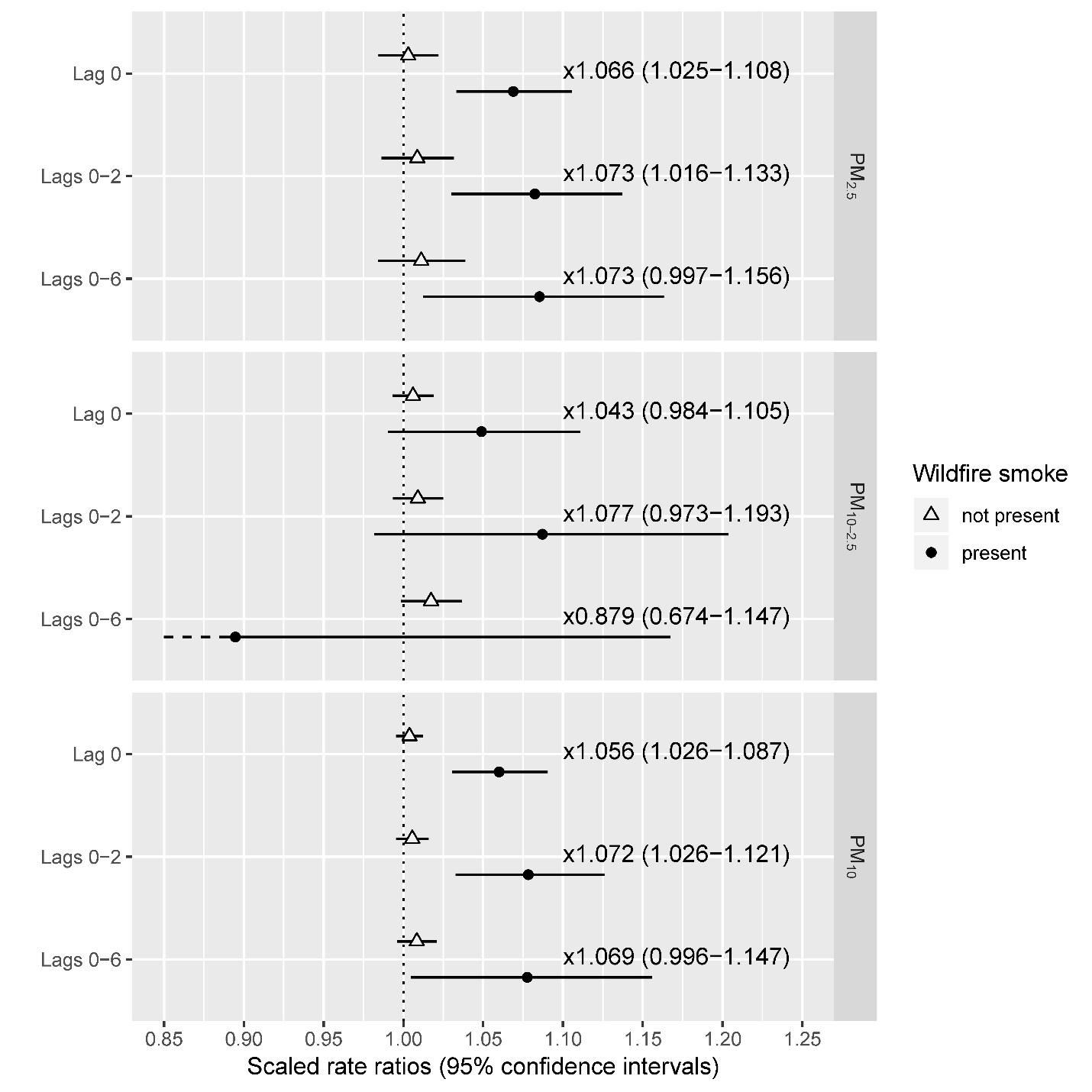 Figure S – Rate ratios for asthma visits to the ED and UC centers in the presence or absence of wildfire smoke (sensitivity analysis with a rolling seven-day average of daily minimum temperature substituted for a rolling seven-day average of daily mean temperature in the base model).  PM was scaled to 5 µg/m3 for all fractions and lags.  Numeric labels between points are estimates of the change in the rate ratio when wildfire smoke is present compared to when it is not present, presented as a factor.  This change can also be presented as a percent (i.e., the factor 1.028 is equivalent to an increase of 2.8%), which is how the changes are presented in the body of the paper.  Rate ratios and the differences between them are presented in tabular form in Table S2.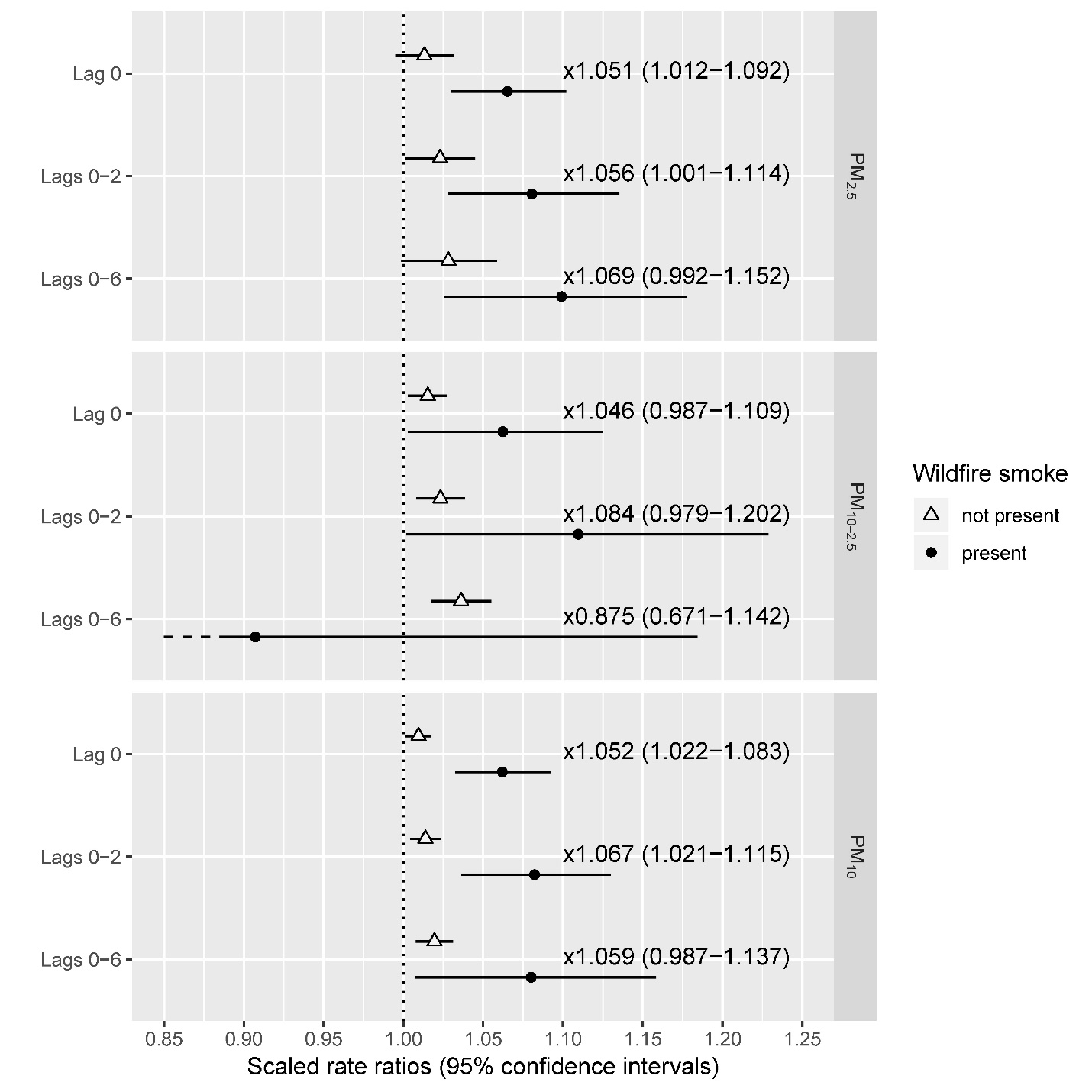 Figure S – Rate ratios for asthma visits to the ED and UC centers in the presence or absence of wildfire smoke (sensitivity analysis with a rolling seven-day average of daily maximum temperature substituted for a rolling seven-day average of daily mean temperature in the base model).  PM was scaled to 5 µg/m3 for all fractions and lags.  Numeric labels between points are estimates of the change in the rate ratio when wildfire smoke is present compared to when it is not present, presented as a factor.  This change can also be presented as a percent (i.e., the factor 1.028 is equivalent to an increase of 2.8%), which is how the changes are presented in the body of the paper.  Rate ratios and the differences between them are presented in tabular form in Table S3.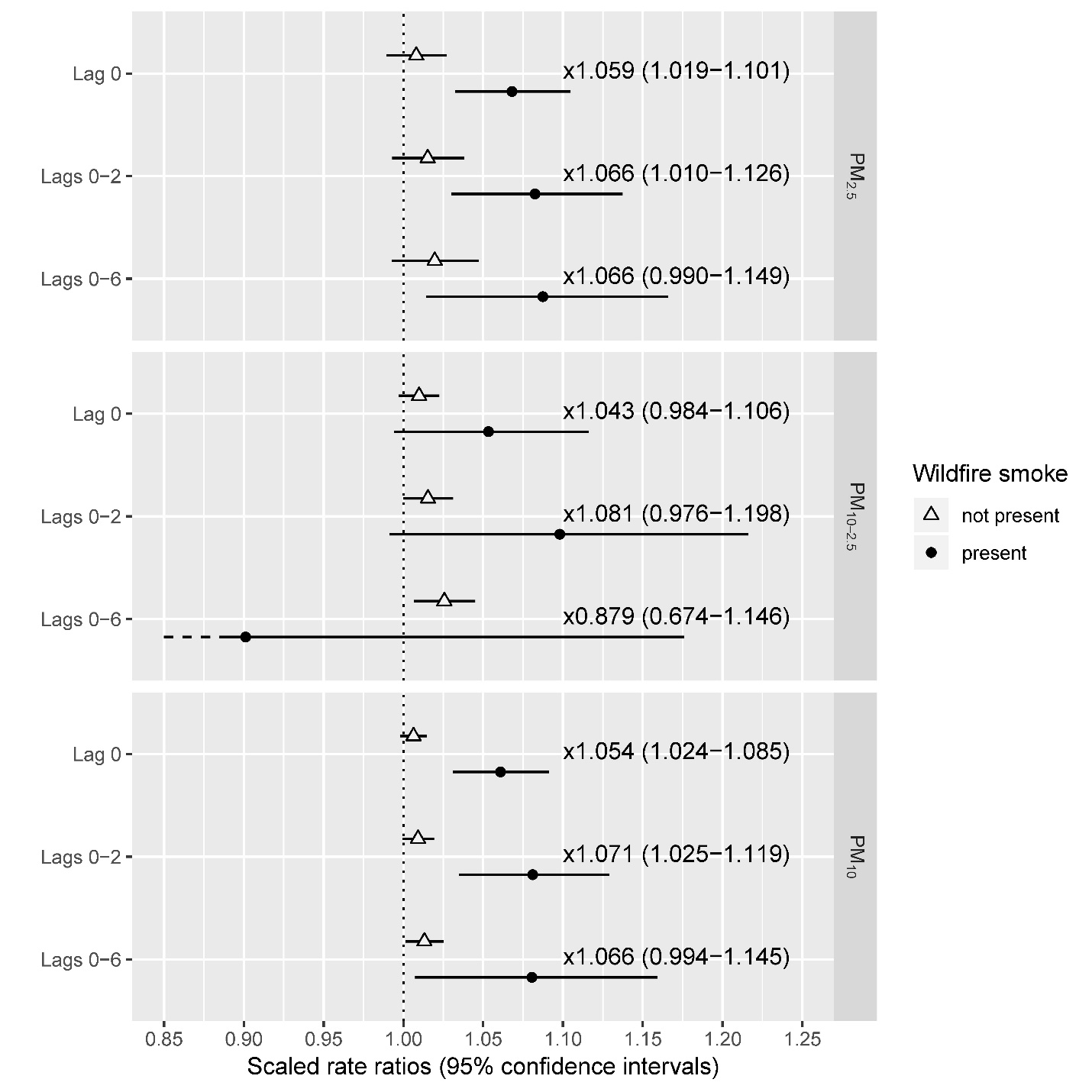 Figure S – Rate ratios for asthma visits to the ED and UC centers in the presence or absence of wildfire smoke (sensitivity analysis with a rolling seven-day average of daily mean relative humidity included in the base model in addition to a rolling seven-day average of daily mean temperature).  PM was scaled to 5 µg/m3 for all fractions and lags.  Numeric labels between points are estimates of the change in the rate ratio when wildfire smoke is present compared to when it is not present, presented as a factor.  This change can also be presented as a percent (i.e., the factor 1.028 is equivalent to an increase of 2.8%), which is how the changes are presented in the body of the paper.  Rate ratios and the differences between them are presented in tabular form in Table S4.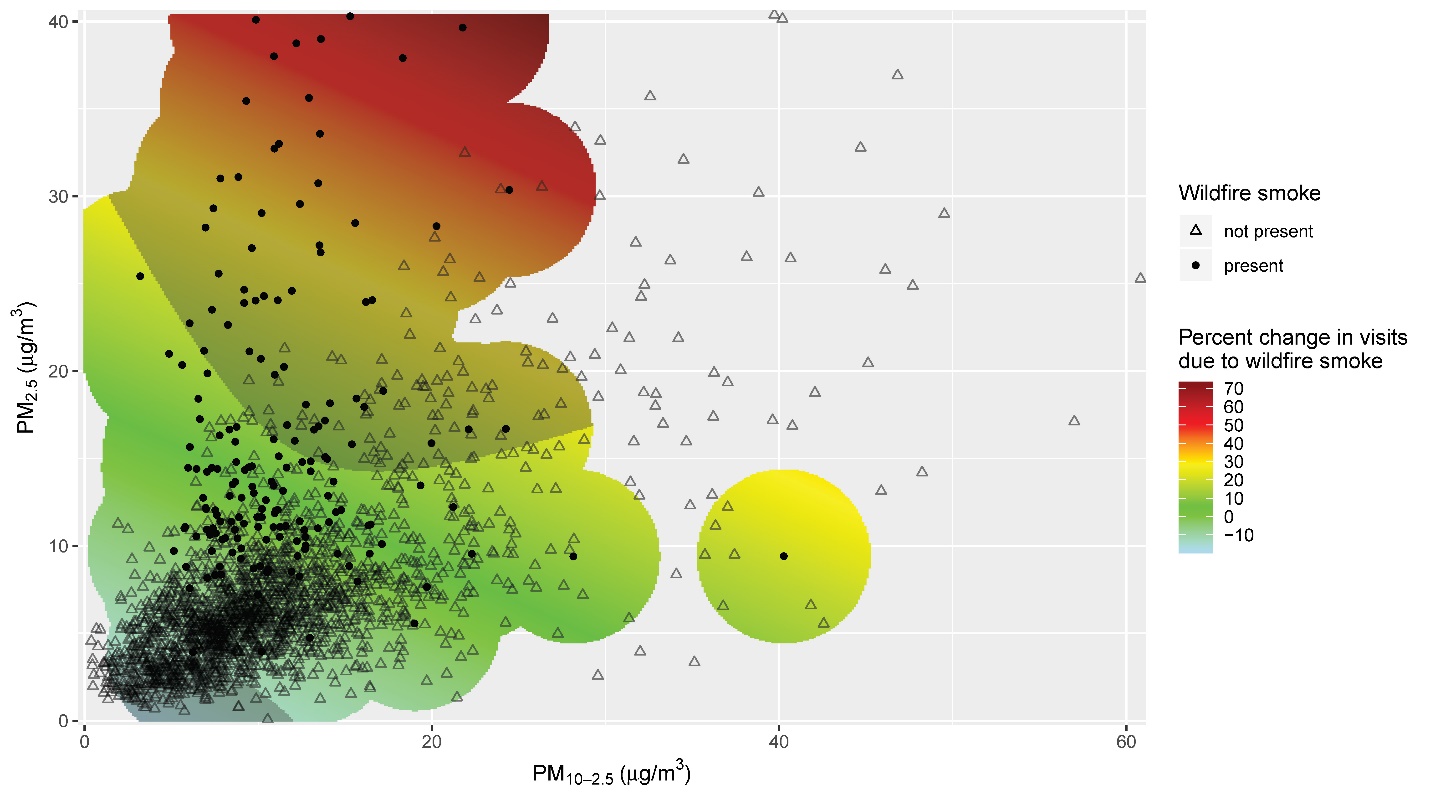 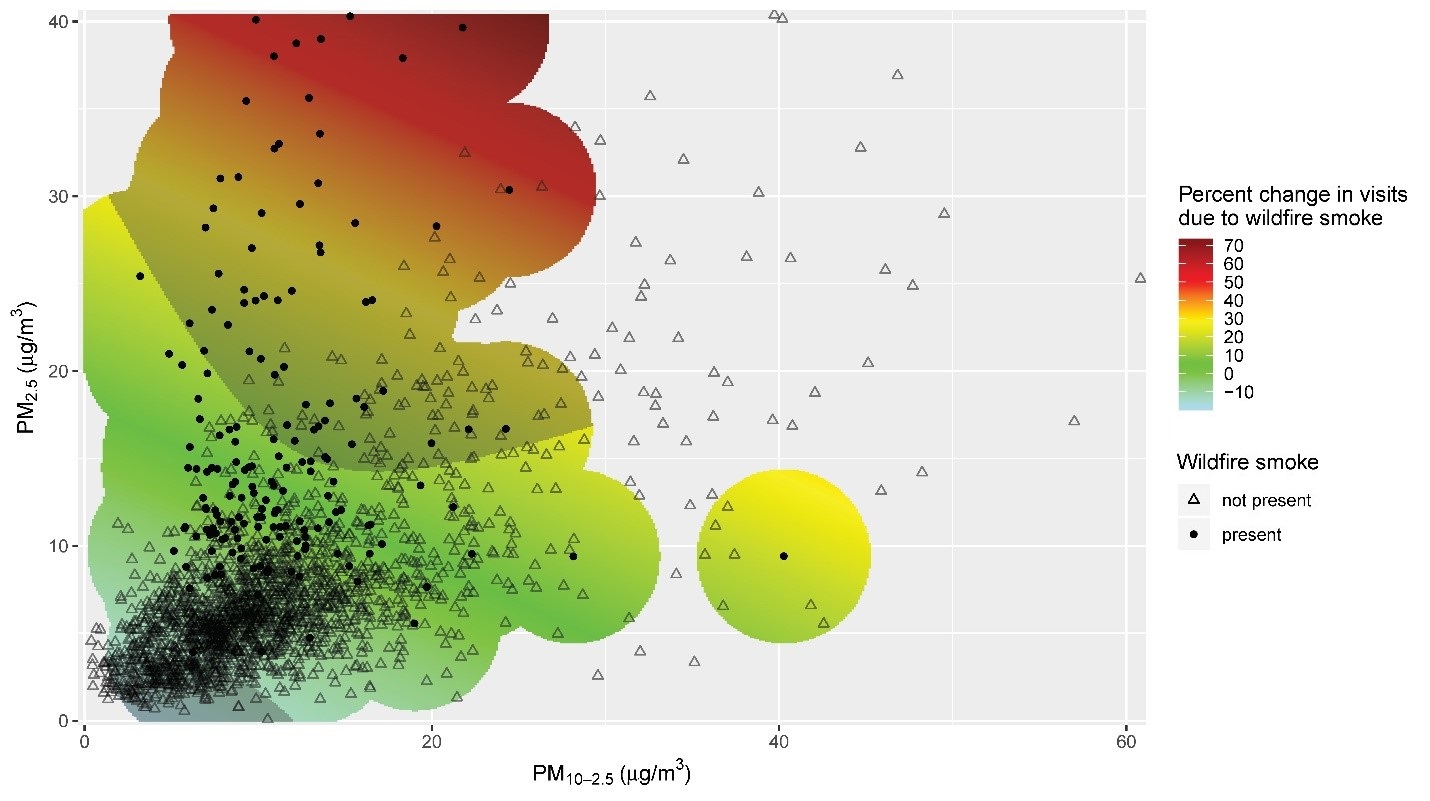 Figure S – Percent increase in asthma visits due to wildfire smoke, at given levels of PM2.5 and PM10-2.5 (sensitivity analysis with a rolling seven-day average of daily minimum temperature substituted for a rolling seven-day average of daily mean temperature in the base model).  Estimates were constrained to the regions within 5 µg/m3 of a wildfire data point to limit extrapolation.  Shaded regions indicate estimates that were significant at the 0.05 level.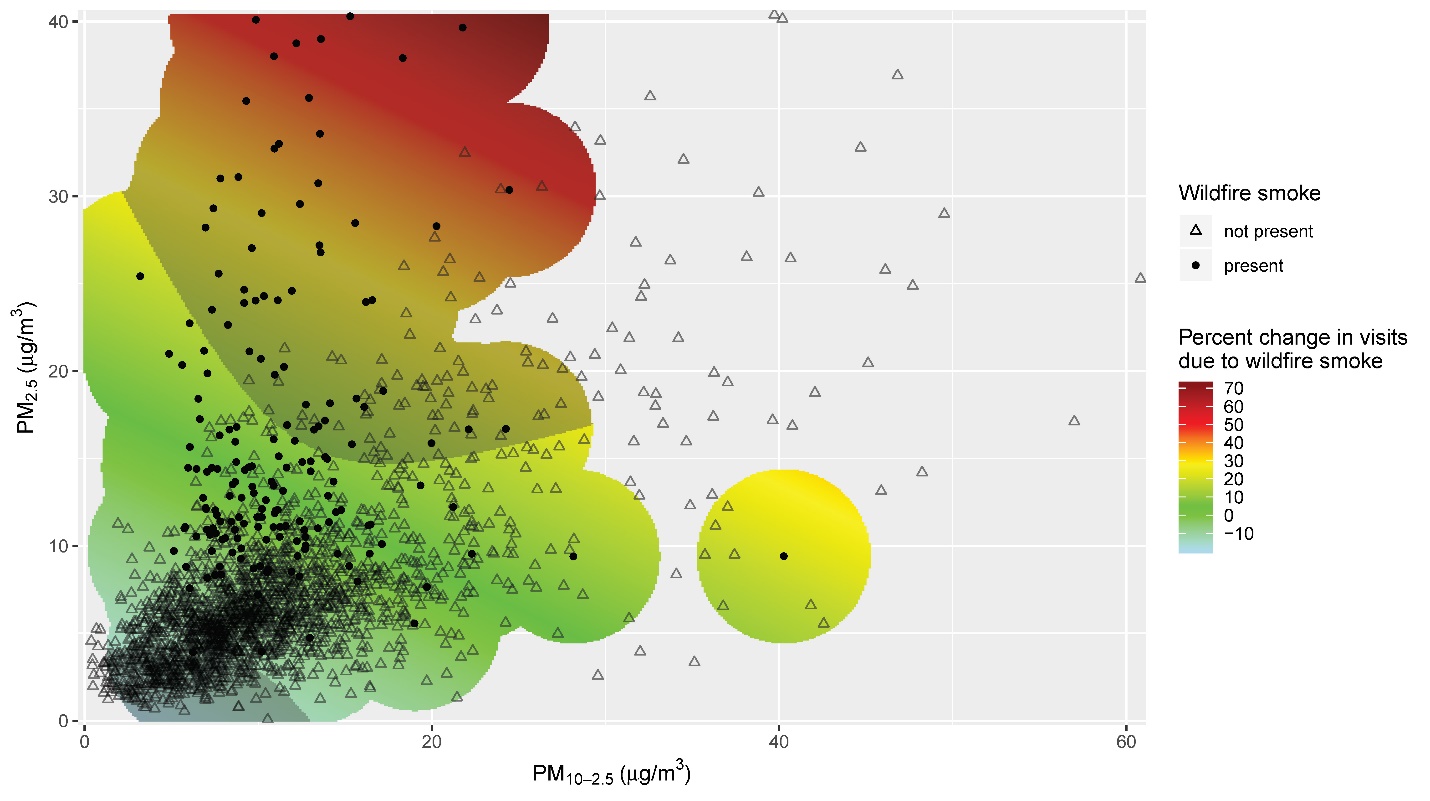 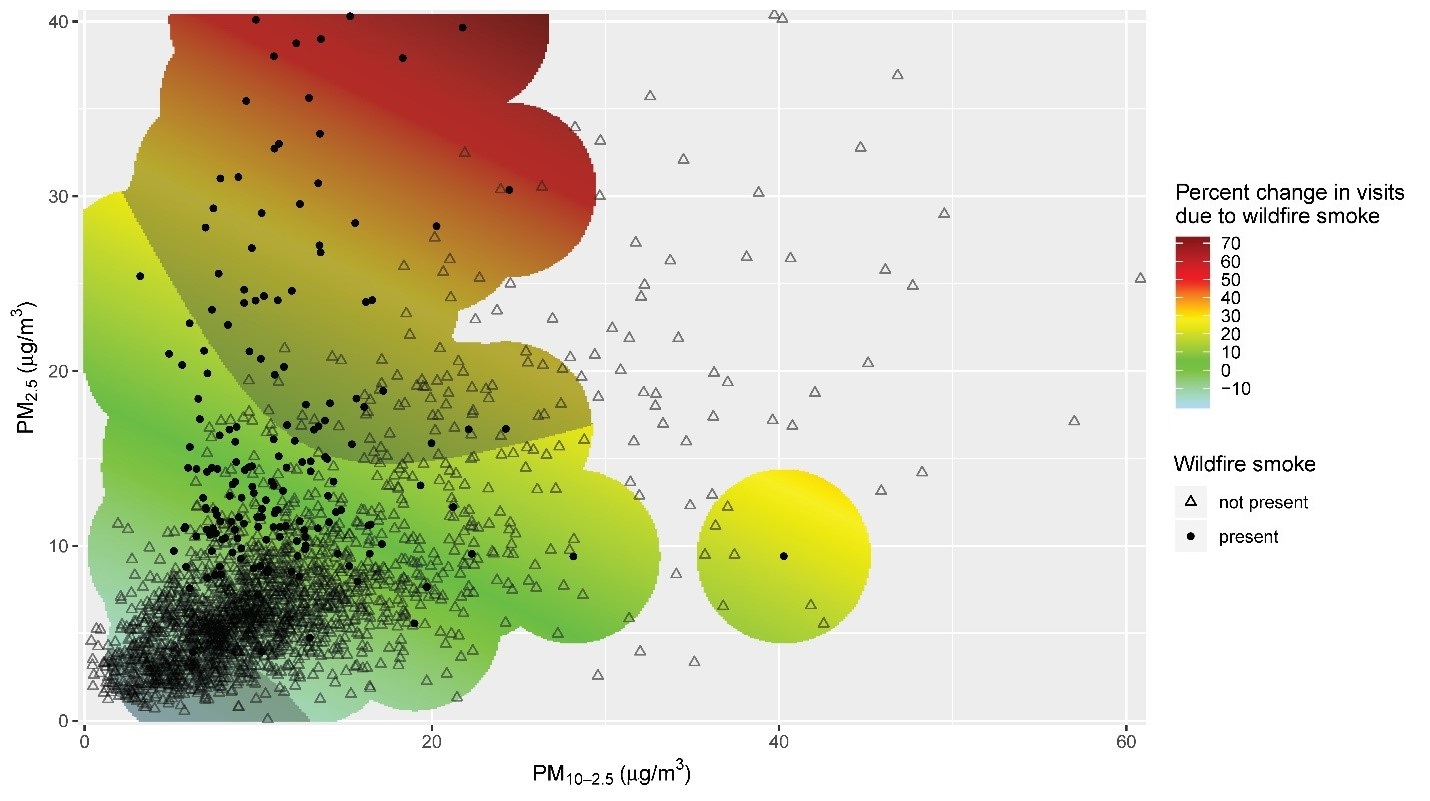 Figure S – Percent increase in asthma visits due to wildfire smoke, at given levels of PM2.5 and PM10-2.5 (sensitivity analysis with a rolling seven-day average of daily maximum temperature substituted for a rolling seven-day average of daily mean temperature in the base model).  Estimates were constrained to the regions within 5 µg/m3 of a wildfire data point to limit extrapolation.  Shaded regions indicate estimates that were significant at the 0.05 level.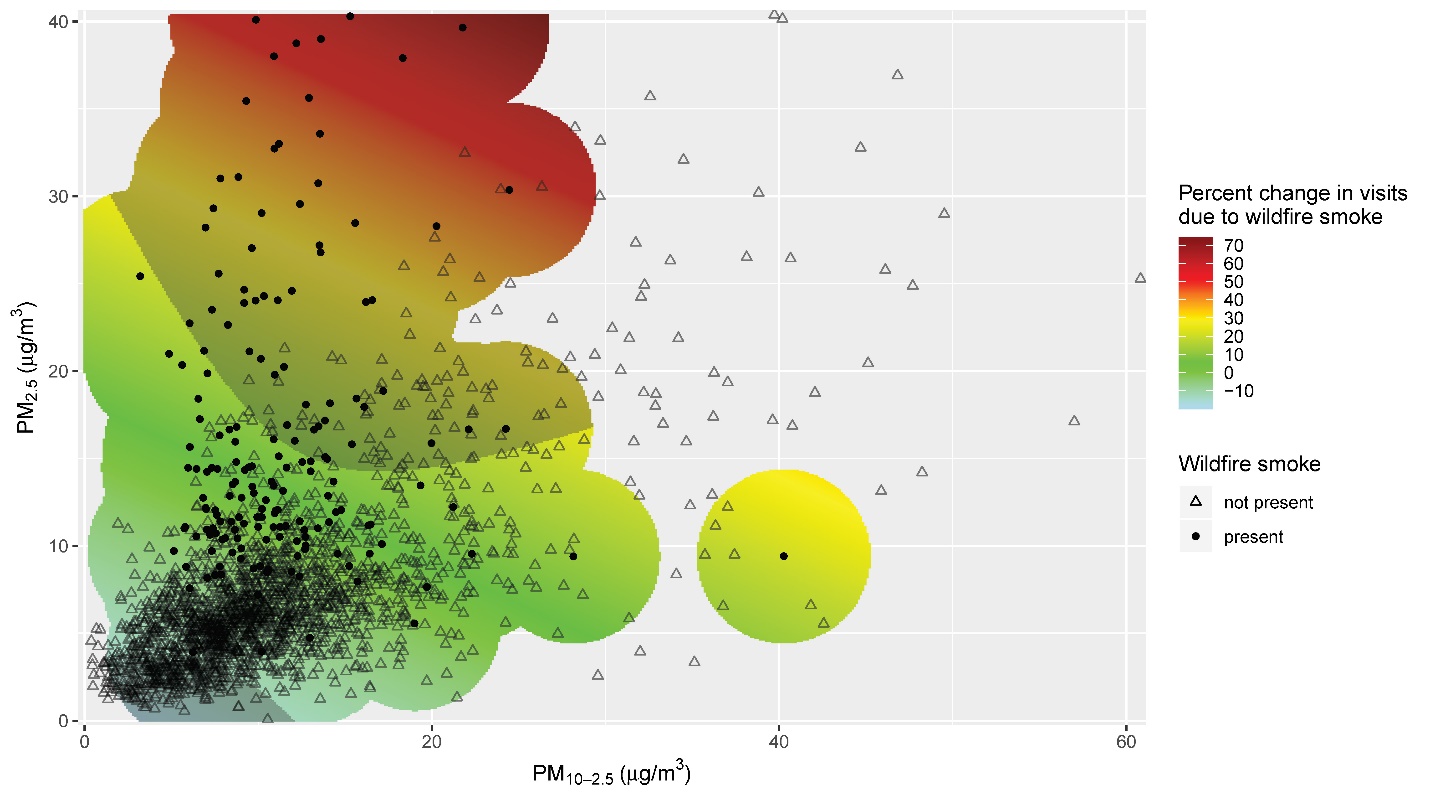 Figure S – Percent increase in asthma visits due to wildfire smoke, at given levels of PM2.5 and PM10-2.5 (sensitivity analysis with a rolling seven-day average of daily mean relative humidity included in the base model in addition to a rolling seven-day average of daily mean temperature).  Estimates were constrained to the regions within 5 µg/m3 of a wildfire data point to limit extrapolation.  Shaded regions indicate estimates that were significant at the 0.05 level.Rate RatiosRate RatiosPMNon-wildfire daysNon-wildfire daysWildfire daysWildfire daysPM2.5  Lag 01.007 (0.988, 1.026)1.007 (0.988, 1.026)1.068 (1.033, 1.105)*1.068 (1.033, 1.105)*1.061 (1.021, 1.103)*1.061 (1.021, 1.103)*1.061 (1.021, 1.103)*  Lags 0-21.014 (0.992, 1.037)1.014 (0.992, 1.037)1.083 (1.031, 1.138)*1.083 (1.031, 1.138)*1.068 (1.012, 1.127)*1.068 (1.012, 1.127)*1.068 (1.012, 1.127)*  Lags 0-61.019 (0.992, 1.046)1.019 (0.992, 1.046)1.088 (1.015, 1.167)*1.088 (1.015, 1.167)*1.068 (0.992, 1.150)1.068 (0.992, 1.150)1.068 (0.992, 1.150)PM10-2.5  Lag 01.010 (0.998, 1.023)1.010 (0.998, 1.023)1.057 (0.998, 1.119)1.057 (0.998, 1.119)1.046 (0.987, 1.109)1.046 (0.987, 1.109)1.046 (0.987, 1.109)  Lags 0-21.016 (1.001, 1.031)*1.016 (1.001, 1.031)*1.100 (0.994, 1.218)1.100 (0.994, 1.218)1.083 (0.978, 1.200)1.083 (0.978, 1.200)1.083 (0.978, 1.200)  Lags 0-61.026 (1.007, 1.045)*1.026 (1.007, 1.045)*0.902 (0.691, 1.176)0.902 (0.691, 1.176)0.879 (0.674, 1.146)0.879 (0.674, 1.146)0.879 (0.674, 1.146)PM10  Lag 01.006 (0.998, 1.015)1.006 (0.998, 1.015)1.062 (1.032, 1.092)*1.062 (1.032, 1.092)*1.055 (1.025, 1.086)*1.055 (1.025, 1.086)*1.055 (1.025, 1.086)*  Lags 0-21.009 (0.999, 1.019)1.009 (0.999, 1.019)1.082 (1.036, 1.130)*1.082 (1.036, 1.130)*1.072 (1.026, 1.120)*1.072 (1.026, 1.120)*1.072 (1.026, 1.120)*  Lags 0-61.013 (1.001, 1.025)*1.013 (1.001, 1.025)*1.082 (1.009, 1.160)*1.082 (1.009, 1.160)*1.068 (0.995, 1.146)1.068 (0.995, 1.146)1.068 (0.995, 1.146)Rate RatiosRate RatiosPMNon-wildfire daysNon-wildfire daysWildfire daysWildfire daysPM2.5  Lag 01.003 (0.984, 1.022)1.003 (0.984, 1.022)1.069 (1.033, 1.106)*1.069 (1.033, 1.106)*1.066 (1.025, 1.108)*1.066 (1.025, 1.108)*1.066 (1.025, 1.108)*  Lags 0-21.009 (0.986, 1.032)1.009 (0.986, 1.032)1.082 (1.030, 1.137)*1.082 (1.030, 1.137)*1.073 (1.016, 1.133)*1.073 (1.016, 1.133)*1.073 (1.016, 1.133)*  Lags 0-61.011 (0.984, 1.039)1.011 (0.984, 1.039)1.085 (1.012, 1.163)*1.085 (1.012, 1.163)*1.073 (0.997, 1.156)1.073 (0.997, 1.156)1.073 (0.997, 1.156)PM10-2.5  Lag 01.006 (0.993, 1.019)1.006 (0.993, 1.019)1.049 (0.990, 1.111)1.049 (0.990, 1.111)1.043 (0.984, 1.105)1.043 (0.984, 1.105)1.043 (0.984, 1.105)  Lags 0-21.009 (0.993, 1.025)1.009 (0.993, 1.025)1.087 (0.982, 1.203)1.087 (0.982, 1.203)1.077 (0.973, 1.193)1.077 (0.973, 1.193)1.077 (0.973, 1.193)  Lags 0-61.017 (0.998, 1.037)1.017 (0.998, 1.037)0.895 (0.686, 1.167)0.895 (0.686, 1.167)0.879 (0.674, 1.147)0.879 (0.674, 1.147)0.879 (0.674, 1.147)PM10  Lag 01.004 (0.995, 1.012)1.004 (0.995, 1.012)1.060 (1.030, 1.090)*1.060 (1.030, 1.090)*1.056 (1.026, 1.087)*1.056 (1.026, 1.087)*1.056 (1.026, 1.087)*  Lags 0-21.006 (0.995, 1.016)1.006 (0.995, 1.016)1.078 (1.033, 1.126)*1.078 (1.033, 1.126)*1.072 (1.026, 1.121)*1.072 (1.026, 1.121)*1.072 (1.026, 1.121)*  Lags 0-61.008 (0.996, 1.021)1.008 (0.996, 1.021)1.078 (1.005, 1.156)*1.078 (1.005, 1.156)*1.069 (0.996, 1.147)1.069 (0.996, 1.147)1.069 (0.996, 1.147)Rate RatiosRate RatiosPMNon-wildfire daysNon-wildfire daysWildfire daysWildfire daysPM2.5  Lag 01.013 (0.995, 1.032)1.013 (0.995, 1.032)1.065 (1.030, 1.102)*1.065 (1.030, 1.102)*1.051 (1.012, 1.092)*1.051 (1.012, 1.092)*1.051 (1.012, 1.092)*  Lags 0-21.023 (1.001, 1.045)*1.023 (1.001, 1.045)*1.080 (1.028, 1.135)*1.080 (1.028, 1.135)*1.056 (1.001, 1.114)*1.056 (1.001, 1.114)*1.056 (1.001, 1.114)*  Lags 0-61.028 (0.999, 1.059)1.028 (0.999, 1.059)1.099 (1.026, 1.178)*1.099 (1.026, 1.178)*1.069 (0.992, 1.152)1.069 (0.992, 1.152)1.069 (0.992, 1.152)PM10-2.5  Lag 01.015 (1.003, 1.028)*1.015 (1.003, 1.028)*1.062 (1.003, 1.125)*1.062 (1.003, 1.125)*1.046 (0.987, 1.109)1.046 (0.987, 1.109)1.046 (0.987, 1.109)  Lags 0-21.023 (1.008, 1.039)*1.023 (1.008, 1.039)*1.110 (1.002, 1.229)*1.110 (1.002, 1.229)*1.084 (0.979, 1.202)1.084 (0.979, 1.202)1.084 (0.979, 1.202)  Lags 0-61.036 (1.018, 1.055)*1.036 (1.018, 1.055)*0.907 (0.695, 1.184)0.907 (0.695, 1.184)0.875 (0.671, 1.142)0.875 (0.671, 1.142)0.875 (0.671, 1.142)PM10  Lag 01.009 (1.001, 1.018)*1.009 (1.001, 1.018)*1.062 (1.032, 1.093)*1.062 (1.032, 1.093)*1.052 (1.022, 1.083)*1.052 (1.022, 1.083)*1.052 (1.022, 1.083)*  Lags 0-21.014 (1.004, 1.024)*1.014 (1.004, 1.024)*1.082 (1.036, 1.130)*1.082 (1.036, 1.130)*1.067 (1.021, 1.115)*1.067 (1.021, 1.115)*1.067 (1.021, 1.115)*  Lags 0-61.019 (1.008, 1.031)*1.019 (1.008, 1.031)*1.080 (1.007, 1.158)*1.080 (1.007, 1.158)*1.059 (0.987, 1.137)1.059 (0.987, 1.137)1.059 (0.987, 1.137)Rate RatiosRate RatiosPMNon-wildfire daysNon-wildfire daysWildfire daysWildfire daysPM2.5  Lag 01.008 (0.989, 1.027)1.008 (0.989, 1.027)1.068 (1.032, 1.105)*1.068 (1.032, 1.105)*1.059 (1.019, 1.101)*1.059 (1.019, 1.101)*1.059 (1.019, 1.101)*  Lags 0-21.015 (0.993, 1.038)1.015 (0.993, 1.038)1.082 (1.030, 1.137)*1.082 (1.030, 1.137)*1.066 (1.010, 1.126)*1.066 (1.010, 1.126)*1.066 (1.010, 1.126)*  Lags 0-61.020 (0.993, 1.047)1.020 (0.993, 1.047)1.087 (1.014, 1.166)*1.087 (1.014, 1.166)*1.066 (0.990, 1.149)1.066 (0.990, 1.149)1.066 (0.990, 1.149)PM10-2.5  Lag 01.010 (0.997, 1.023)1.010 (0.997, 1.023)1.053 (0.994, 1.116)1.053 (0.994, 1.116)1.043 (0.984, 1.106)1.043 (0.984, 1.106)1.043 (0.984, 1.106)  Lags 0-21.015 (1.000, 1.031)*1.015 (1.000, 1.031)*1.098 (0.991, 1.216)1.098 (0.991, 1.216)1.081 (0.976, 1.198)1.081 (0.976, 1.198)1.081 (0.976, 1.198)  Lags 0-61.026 (1.007, 1.045)*1.026 (1.007, 1.045)*0.901 (0.691, 1.176)0.901 (0.691, 1.176)0.879 (0.674, 1.146)0.879 (0.674, 1.146)0.879 (0.674, 1.146)PM10  Lag 01.006 (0.998, 1.015)1.006 (0.998, 1.015)1.061 (1.031-1.091)*1.061 (1.031-1.091)*1.054 (1.024, 1.085)*1.054 (1.024, 1.085)*1.054 (1.024, 1.085)*  Lags 0-21.009 (0.999, 1.019)1.009 (0.999, 1.019)1.081 (1.035, 1.129)*1.081 (1.035, 1.129)*1.071 (1.025, 1.119)*1.071 (1.025, 1.119)*1.071 (1.025, 1.119)*  Lags 0-61.013 (1.001, 1.025)*1.013 (1.001, 1.025)*1.081 (1.007, 1.159)*1.081 (1.007, 1.159)*1.066 (0.994, 1.145)1.066 (0.994, 1.145)1.066 (0.994, 1.145)CoefficientsCoefficientsCoefficientsEstimate 1Estimate 1Estimate 2Estimate 2Analyses%%p-valuep-value%%p-valuep-valuePrimary0.07470.0341- 0.225919.119.10.000920.0009232.832.80.000220.00022Sensitivity   Min Temp0.07180.0326- 0.216318.418.40.001260.0012631.431.40.000340.00034   Max Temp0.07200.0350- 0.230817.617.60.002130.0021330.930.90.000470.00047   Humidity0.07220.0334- 0.219218.518.50.001480.0014831.731.70.000410.00041